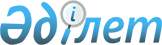 2009 жылға арналған Жезқазған қаласы аумағында жер салығы базалық ставкасының дұрысталған коэффициенттерін белгілеу туралы
					
			Күшін жойған
			
			
		
					Қарағанды облысы Жезқазған қалалық мәслихатының 2008 жылғы 23 желтоқсандағы N 11/117 шешімі. Қарағанды облысы Жезқазған қаласы Әділет басқармасында 2009 жылғы 14 қаңтарда N 8-2-76 тіркелді. Күші жойылды - Қарағанды облысы Жезқазған қалалық мәслихатының 2009 жылғы 22 желтоқсандағы N 19/222 шешімімен      Ескерту. Күші жойылды - Қарағанды облысы Жезқазған қалалық мәслихатының 2009.12.22 N 19/222 шешімімен.

      "Салық және бюджетке төленетін басқа да міндетті төлемдер туралы (Салық кодексі)" Қазақстан Республикасының 2001 жылғы 12 маусымдағы Кодексіне, "Қазақстан Республикасының Жер кодексі" Қазақстан Республикасының 2003 жылғы 20 маусымдағы Кодексіне, "Облыстық маңызы бар қалалардың аумақтарын бағалық аймақтандыру жобаларын (сызбаларын) бекіту туралы" Қарағанды облыстық Мәслихатының 2002 жылғы 26 желтоқсандағы N 23 шешіміне сәйкес, қалалық Мәслихат ШЕШІМ ЕТТІ:



      1. Қосымшаға сәйкес 2009 жылға арналған Жезқазған қаласы аумағында жер салығы базалық ставкасының дұрысталған коэффициенттері белгіленсін.



      2. "2008 жылға арналған Жезқазған қаласы аумағында жер салығы базалық ставкасының дұрысталған коэффициенттерін белгілеу туралы" қалалық мәслихаттың 2007 жылғы 21 желтоқсандағы N 3/28 (2008 жылдың 29 қаңтарында Жезқазған қаласы әділет басқармасында 8-2-56 нөмірімен тіркелген және 2008 жылдың 8 ақпанында "Сарыарқа" газетінің 11 (7372) нөмірінде ресми жарияланды), шешімі өз күшін жойды деп танылсын.



      3. Осы шешім ресми жарияланғаннан кейін он күн өткен соң қолданысқа енгізіледі.



      4. Осы шешімнің орындалысын бақылау қалалық Мәслихаттың бюджет, аумақтық даму және өзін-өзі басқару мәселесі жөніндегі тұрақты комиссияға жүктелсін.      Сессиясының төрағасы                       Н. Ярмак

      Қалалық Мәслихаттың

      хатшысы                                    Қ. Әбдіров      Келісілді:

      Жезқазған қаласы

      бойынша салық

      басқармасының бастығы                      Батырлан

                                                 Дүйсенбайұлы Ахметов      Жер қатынастары

      бөлімінің бастығы                          Талғат Сәруарұлы

                                                 Әлменов

Жезқазған қалалық мәслихатының

2008 жылғы 23 желтоқсандағы

N 11/117 шешіміне

қосымшаҚарағанды облысы Жезқазған қаласы аймақтарының жер салығы базалық ставкасының түзетілген коэффициентері
					© 2012. Қазақстан Республикасы Әділет министрлігінің «Қазақстан Республикасының Заңнама және құқықтық ақпарат институты» ШЖҚ РМК
				NАталуыБағалау аймақтарының нөмірлеріСалық ставкаларының коэффициенттері1Калалық елді мекен шегіндегі мекенді (селитебтік) аймақ11,452Калалық елді мекен шегіндегі мекенді (селитебтік) аймақ21,363Калалық елді мекен шегіндегі мекенді (селитебтік) аймақ31,324Калалық елді мекен шегіндегі мекенді (селитебтік) аймақ41,275Калалық елді мекен шегіндегі мекенді (селитебтік) аймақ51,156Калалық елді мекен шегіндегі мекенді (селитебтік) аймақ61,287Калалық елді мекен шегіндегі мекенді (селитебтік) аймақ70,998Калалық елді мекен шегіндегі мекенді (селитебтік) аймақ81,009Калалық елді мекен шегіндегі мекенді (селитебтік) аймақ90,7610Калалық елді мекен шегіндегі мекенді (селитебтік) аймақ101,211Калалық елді мекен шегіндегі мекенді (селитебтік) аймақ111,3212Калалық елді мекен шегіндегі мекенді (селитебтік) аймақ121,213Калалық елді мекен шегіндегі мекенді (селитебтік) аймақ131,014Калалық елді мекен шегіндегі мекенді (селитебтік) аймақ141,0515Қалалық елді мекен шегіндегі өндірістік және өнеркәсіптік аймақ150,9816Қалалық елді мекен шегіндегі өндірістік және өнеркәсіптік аймақ160,9217Қалалық елді мекен шегіндегі өндірістік және өнеркәсіптік аймақ171,0118Қалалық елді мекен шегіндегі мекенді (селитебтік) аймақ180,9119Қалалық елді мекен шегіндегі өндірістік және өнеркәсіптік аймақ190,8420Қалалық елді мекен шегіндегі өндірістік және өнеркәсіптік аймақ (құрылыс салу шегінің сырты)200,7521Қалалық елді мекен шегіндегі бағбаншылық және сауықтыру жерлері211,0022Кенгір ауылдық округіндегі суармалы тыңайған жерлер220,8323Талап ауылдық округіндегі суармалы тыңайған жерлер230,7724Шабындық жерлер240,9025Талап ауылдық округіндегі жайылымдық жерлер250,7026Кенгір ауылдық округіндегі жайылымдық жерлер260,7727Сарыкеңір ауылдық округіндегі жайылымдық жерлер270,7528Талап ауылдық елді мекен жері280,8229Кеңгір ауылдық елді мекен жері290,9930Малшыбай ауылдық елді мекен жері300,7631Теректі ауылдық елді мекен жері310,73